ТЕРРИТОРИАЛЬНАЯ ИЗБИРАТЕЛЬНАЯ КОМИССИЯ
ГОРОДА УССУРИЙСКА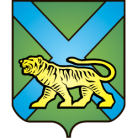 РЕШЕНИЕ г. УссурийскО кандидатурах для исключения из резерва составов участковых комиссий Приморского краяНа основании пункта 9 статьи 26 Федерального закона «Об основных гарантиях избирательных прав и права на участие в референдуме граждан Российской Федерации», пункта 25 Порядка формирования резерва составов участковых комиссий и назначении нового члена участковой комиссии из резерва составов участковых комиссий, утвержденного постановлением ЦИК России от 5 декабря 2012 года № 152/1137-6 (далее – Порядок), территориальная избирательная комиссия города УссурийскаРЕШИЛА:1. Предложить Избирательной комиссии Приморского края для исключения из резерва составов участковых комиссий Приморского края группы избирательных участков с № 2801 по № 2869, с № 3801 по № 3831 кандидатуры согласно приложению.2. Направить настоящее решение и список кандидатур для исключения из резерва составов участковых комиссий Приморского края в Избирательную комиссию Приморского края.3. Разместить настоящее решение на официальном сайте администрации Уссурийского городского округа в разделе «Территориальная избирательная комиссия города Уссурийска» в информационно-телекоммуникационной сети «Интернет».Председатель комиссии                                                             О.М. МихайловаСекретарь комиссии	    			                                  С.В. ХамайкоПриложение к решению территориальнойизбирательной комиссии города Уссурийскаот 05 сентября 2016 года № 196/33Список кандидатур для исключения из резерва составов участковых комиссий Приморского края избирательных участков с № 2801 по № 2869, с № 3801 по № 3831.05 сентября 2016 года                        № 196/33№п/пФамилия, имя, отчествоДата рожденияНаименование субъекта выдвижения Очередность назначения, указанная политической партией (при наличии)№ избирательного участкана основании подпункта «г» пункта 25 Порядкана основании подпункта «г» пункта 25 Порядкана основании подпункта «г» пункта 25 Порядкана основании подпункта «г» пункта 25 Порядкана основании подпункта «г» пункта 25 Порядкана основании подпункта «г» пункта 25 Порядка1.Карнаухова Марина Константиновна30.05.1963Политическая партия Всероссийская политическая партия «ЕДИНАЯ РОССИЯ»2801-28691.Лавжель Юлия Витальевна21.01.1984Собрание избирателей по месту работы: МБОУ «Детский сад № 45» Уссурийского городского округа2801-28692.Пухов Геннадий Викторович 19.02.1960Политическая партия «КОММУНИСТИЧЕСКАЯ ПАРТИЯ РОССИЙСКОЙ ФЕДЕРАЦИИ»3829